Викторина для детей 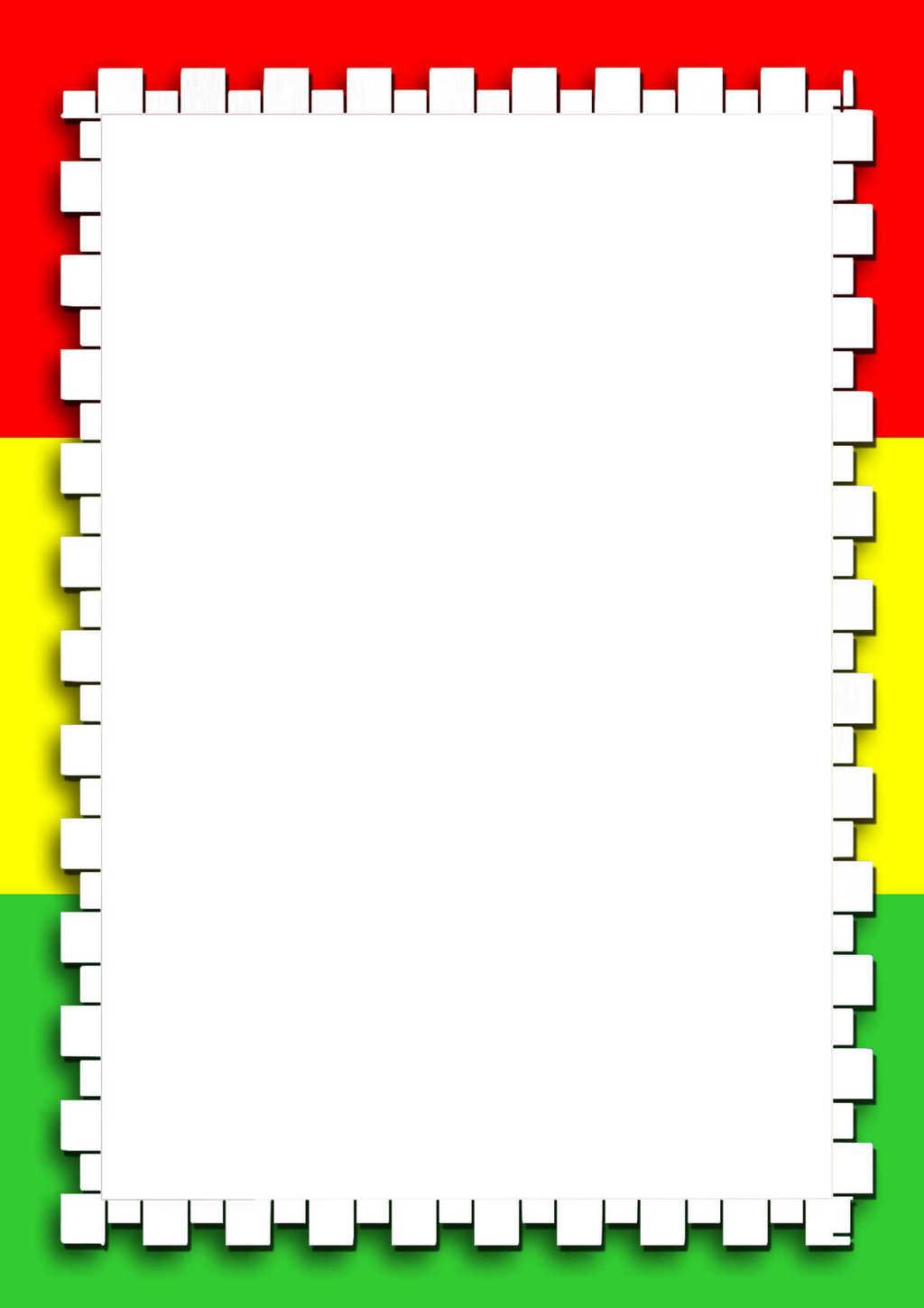 дошкольного и младшего школьного возраста«Личная безопасность детей» (с 09.04.2018 по 22.04.2018)1. Если кто-то на улице преследует тебя, как ты поступишь?a)	остановишься и запоёшь: «Нам не страшен серый волк»b)	побежишь в людное место и обратишься за помощью к полицейскому или взрослымc)	побежишь ему на встречу с криком «Забодаю! Забодаю!»2. Что ты будешь делать, если потеряешься в большом городе, магазине и т.д.?a)	будешь искать родителей самb)	обратишься за помощью к взрослымc)	дашь объявление3. Какую грубую ошибку совершила бабушка Красной Шапочки?a)	не предложила Волку чаюb)	не спела волку песнюc)	открыла дверь незнакомцу4. Если тебя угощает конфеткой незнакомый человек на улице, что ты будешь делать?a)	откажешься от угощенияb)	возьмешь и убежишьc)	возьмешь и быстро съешь5. Если к тебе приближается собака без поводка и намордника, как ты поступишь?a)	быстро побежишьb)	крикнешь «Фас!»c)	останешься стоять на месте и скомандуешь собаке «Стоять»6. Если ты увидел в транспорте оставленный кем-то пакет, что ты будешь делать?a)	возьмешь себеb)	подаришь другуc)	скажешь контролеру или водителю7. Продолжите фразу: «Если нас зовут купаться в телевизоре сниматься, обещают дать конфет, отвечайте твердо…»a)	даb)	нетc)	подумаю8. Ты пролил на себя горячий чай, что надо сделать в первую очередь?a)	обожжённое место подставить под струю холодной водыb)	смазать масломc)	смазать зелёнкой.9. В глаз попала соринка, ты…a)	потрясешь как следует головойb)	промоешь кипяченой водойc)	подождёшь, пока само пройдет.10. Если кто-то тонет на твоих глазах, что ты будешь делать?a)	помашешь ему рукойb)	позовёшь на помощь взрослыхc)	попробуешь спасти сам.11. Раскрашенное полосами место для пешеходного перехода на проезжей части a)	зебраb)	тигрc)	олень12. Где пешеходы могут переходить дорогуa)	по пешеходному переходуb)	тротуаруc)	обочине13. Что означает зеленый сигнал светофора для пешехода a)	идиb)	стойc)	внимание 14. Какие предметы могут привести к пожаруУтюгСпичкикубики 15. Где хранятся лекарства для оказания первой помощи или несложного домашнего лечения в аптечкев буфетена столе16. Правила дорожного движения должны знать и выполнятьПешеходыВодителиводители и пешеходы